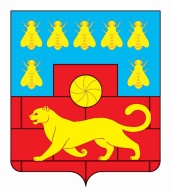 Администрация Мясниковского районаПОСТАНОВЛЕНИЕ«__» _______ 2019 г.                        №_____                                      с. ЧалтырьОб утверждении перечнямест организации ярмарок на территорииМясниковского района на 2020 годРуководствуясь постановлением Правительства Ростовской области от 07.11.2013 № 681 «Об утверждении порядка организации ярмарок на территории Ростовской области и продажи товаров (выполнения работ, оказания услуг) на них», Администрация Мясниковского районапостановляет:1. Утвердить перечень мест организации ярмарок на территории Мясниковского района, согласно приложению к настоящему постановлению.2. Постановление вступает в силу со дня его подписания и подлежит официальному опубликованию в районной газете «Заря», а также размещению на официальном портале Администрации Мясниковского района.3. Контроль за выполнением постановления возложить на заместителя главы Администрации Мясниковского района  В.Х. Хатламаджиян. Заместитель главы  АдминистрацииМясниковского района                                                                   Г.Б. ГореликПриложениек постановлениюАдминистрацииМясниковского районаот «__»_________ №___Управляющий деламиАдминистрации района                                                       А.П.Кравченко            №Место проведения Вид ярмаркиТип ярмаркиКоличество торговых мест1.с. Чалтырь, ул. Ленина, 33 (площадь перед зданием Администрации Мясниковского района)праздничнаяуниверсальная502.с. Чалтырь, ул.6-я линия (автостоянка напротив кафе «Ануш»)праздничнаяуниверсальная203с. Чалтырь, ул.6-я линия, 96/1 (напротив магазина «Улыбка-2»)сезонная, праздничная, выходного дняуниверсальная94с. Чалтырь, ул. Социалистическая, 46-в (перед въездом на территорию санпропусков)сезонная, праздничная, выходного дняуниверсальная275В 20-ти метрах от автодороги «Ростов-на-Дону-сл.Родионово-Нейсветайская-г.Новошахтинск» км 15 +160 слевасезонная, расположена вдоль автодорогуниверсальная136х. Недвиговка, ул.Ченцова, 3 (площадь напротив церкви "Успение Пресвятой Богородицы")сезонная, праздничная, выходного дняуниверсальная207х. Веселый, ул. Новая, 7асезонная, праздничная, выходного дняуниверсальная108сл. Петровка, ул. Школьная (возле двухэтажного дома № 1)сезонная, праздничная, выходного дняуниверсальная109с.Александровка 2-ая, ул.Центральная, 26 (возле СДК)сезонная, праздничная, выходного дняуниверсальная810х.Калинина, ул.Школьная, 75сезонная, праздничная, выходного дняуниверсальная1011с.Крым, ул. 8-я линия, 17 (площадь МКУК "ДК Крымского сельского поселения)праздничнаяуниверсальная3012В 20-ти метрах от автодороги "с.Чалтырь-с.Большие Салы", км 7 +540 справасезонная, расположена вдоль автодорогсельскохозяйственная613с. Чалтырь, ул.Ростовская, 53-дпостоянно действующаяуниверсальная3014Юго-восточная промзона, 6/1сезонная, праздничная, выходного дняуниверсальная5015х. Ленинаван, ул.Мира, 4/1постоянно действующаяуниверсальная2016В 20-ти метрах от автодороги «г. Ростов-на-Дону – г. Новошахтинск» км 5+575 м слевасезонная, расположена вдоль автодорогсельскохозяйственная3